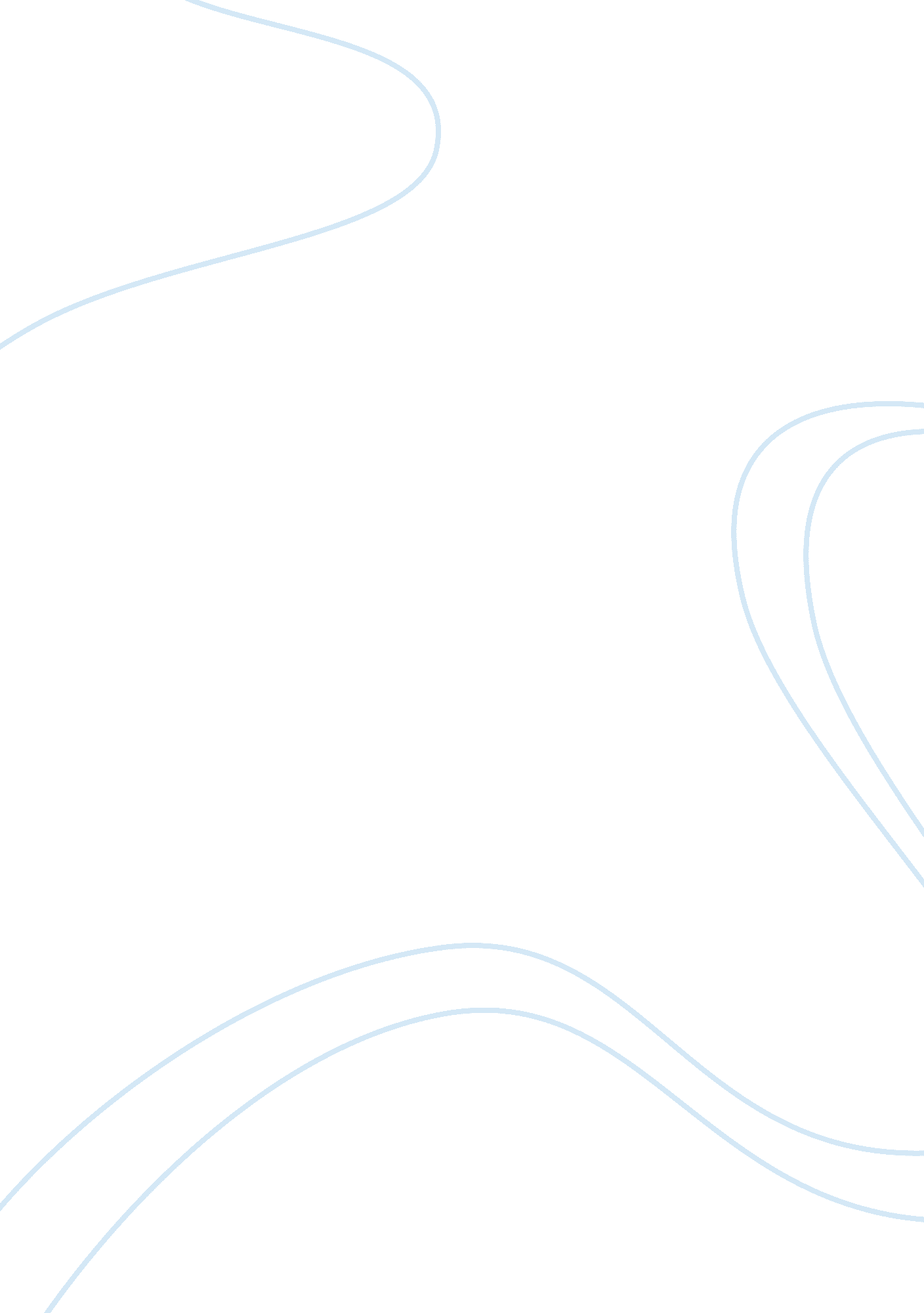 How india and pakistan became two separate statesHistory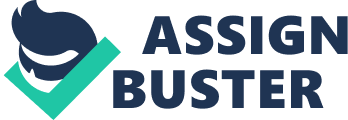 The paper " How India and Pakistan Became Two Separate States" is an outstanding example of a history essay. 
In 1947, India and Pakistan became two separate s. A number of national figures continued to shape those nations. Each had differing personalities, politics, and military. Jawaharlal Nehru was the first prime minister of India from 1947 to 1964. He was an important figure in international politics after the separation of the states. Border disputes with China turned into open conflict during his administration. Nehru shared a sense of solidarity expressed in the phrase “ Indians and Chinese are brothers.” Nevertheless, China invaded northeastern India and exposed the weakness of Indias military. 
Indira Priyadarshini Gandhi was the Prime Minister of India from 1966 to 1977 and from 1980 until she was assassinated in 1984. Despite her same last name, she is no relation to Mohandas Gandhi, and her father was Jawaharlal Nehru. A victory in the 1971 war with Pakistan was followed by instability and a state of emergency in 1975. In 1980, she became involved in an escalating conflict in Punjab. 
Muhammad Zia-ul-Haq was the president of Pakistan from July 1977 to his death in August 1988. General Zia-ul-Haq came to power in a bloodless coup to overthrow ruling Prime Minister Zulfikar Ali Bhutto on July 5, 1977. He had Bhutto executed. 
Pervez Musharraf is the former President of Pakistan. Musharraf became the Head of Government of Pakistan following a bloodless coup on 12 October 1999. On 18 August 2008, he announced his resignation as president of Pakistan. A number of national figures continue to shape those nations. Each has differing personalities, politics, and military. They have forged separate paths on the subcontinent all the way to the present. 